Oaks Class Term 3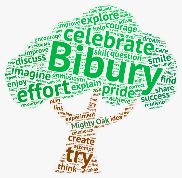 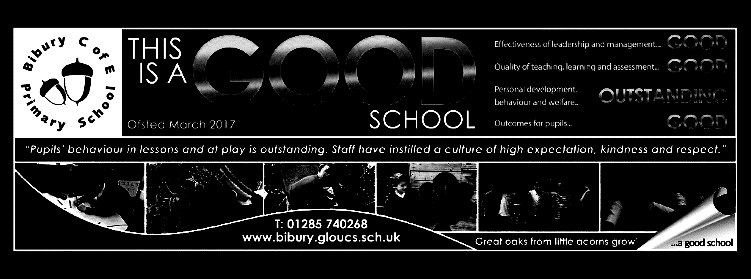 Dear parents,Happy New Year  everyone and welcome back to a new school term.  Here is an outline of what we will be studying over the next 6 weeks.MathematicsYear 3 and 4 –Rounding and approximationUnderstand and use decimal numbersTell the time accurately and solve time problemsUse measures Solve problems with more than one step. Interpret and present data as a bar chart, pictogram and tables (including continuous data for year 4Year 5 and 6 – Rounding to a given degree of accuracy – including decimalsUnderstanding fraction, decimal, percentage equivalence and solve percentage problemsSolve problems of time, including use of the 24 hour clock.Solve problems of measure and convert between unitsSolve problems with more than one step Interpret and construct pie charts and line graphs and use these to solve problems Solve comparison, sum and difference problems using information presented in a line graph Calculate and interpret the mean as an averageEnglishWe will begin by looking at how language is used for humour in puns and wordplay, exploring humorous poetry.  We will then look at humour through novels, developing our narrative writing skills.We will then look at the language of recount, producing diaries and newspaper reports.Vocabulary,Grammar and Punctuation:Explore the use of pronounsUse apostrophes correctly in contracted wordsUse subordinating conjunctions with commas to mark clausesRevise accurate punctuation of speechEnsure agreement between subjects and verbsUse perfect verbs to mark timeYear 5 and 6 in additionUse a variety of different verbs – modal, passive, progressiveConstruct multi-clause sentencesUse brackets, dashes and commas for parenthesisScienceUpper Juniors – Evolution and inheritance. We will explore how living things produce similar offspring and how genes lead to family resemblance.  We will also look at how creatures have evolved over time and have adapted to different environments.Lower Juniors – The science of bubbles.  Looking at solids, liquids and gases and conducting scientific investigations.R.E.Creation & Science – Conflicting or Complementary?TopicOur topic for the next 2 terms is weather.  We will be learning about climate, atmospheric pressure and the causes of different weather features, as well as recording the weather and finding out how meteorologists are able to provide forecasts.P.S.H.ELooking forward – going for goalsP.EDance and gymnasticsMusicSongwriter – exploring lyrics, rhythm  and melody, leading to creating our own simple songs.FrenchThey will continue the topic ‘All about me’. The children will be learning high-frequency words and phrases in order to speak about themselves, friends, family, pets, and express opinions and preferences.Art/DTWe will have another cookery day to improve our Food technology skills – this term the focus will be on Chinese cookery.In art, we will be using the medium of paint – exploring different ways of representing the weather in paintings, including a look at the works of well-known artists.